UNIVERSIDAD NACIONAL DE RÍO CUARTOFACULTAD DE CIENCIAS EXACTAS, FÍSICO-QUÍMICAS Y NATURALESDEPARTAMENTO DE MATEMÁTICACARRERA/S: Licenciatura en Microbiología – Técnico en Laboratorio PLAN DE ESTUDIOS: 1998 – Versión 3		1993 – Versión 1ASIGNATURA Matemática Básica		      CÓDIGO: 1900MODALIDAD DE CURSADO. PRESENCIALDOCENTE RESPONSABLE: Mg Mery Lucía Picco. Prof adjunto, dedicación exclusiva.EQUIPO DOCENTE: Mg. Silvana Malpassi. JTP exclusiva                                        Prof. Luz LLanes. AY1 simpleAÑO ACADÉMICO: 2020REGIMEN DE LA ASIGNATURA: Cuatrimestral. UBICACIÓN EN EL PLAN DE ESTUDIO: primer cuatrimestre primer añoRÉGIMEN DE CORRELATIVIDADES: (para cursado)Asignaturas aprobadas: (nombre y código)Asignaturas regulares: (nombre y código)CARGA HORARIA TOTAL: 126CARGA HORARIA SEMANAL: CARÁCTER DE LA ASIGNATURA: Obligatoria. PROMOCIONALFUNDAMENTACIÓN La resolución de distintas ecuaciones e inecuaciones permiten reconocer el lenguaje matemático como una expresión de diferentes problemas cotidianos y/o relacionados con las ciencias biológicas, por lo que la familiarización con las distintas expresiones y sus respectivos conjuntos solución son importantes en esta etapa de aprendizaje. A través de la presentación de las distintas situaciones biológicas se trata de distinguir cuál de  las funciones presentadas permiten modelarlas en forma más adecuada. Las operaciones con vectores y matrices le van a permitir un mejor trabajo con los problemas biológicos y físicos.OBJETIVOS PROPUESTOS Lograr que los alumnos sean capaces de:Plantear y resolver ecuaciones en el contexto de problemas aplicados a la física y a la químicaModelar distintas situaciones problemáticas de las ciencias biológicas a través de las distintos tipos de funciones. Operar con vectores y matrices.CONTENIDOS BÁSICOS DEL PROGRAMA A DESARROLLAR Ecuaciones e Inecuaciones. Sistemas de ecuaciones con dos incógnitas. Función: Dominio, imagen, representación gráfica, conjuntos de positividad, negatividad, crecimiento y decrecimiento,  traslaciones, función inversa, composición de funciones. La operación y la función módulo. Función Lineal Función de proporcionalidad directa e inversa. Función cuadrática. La operación exponenciación y la función  exponencial. La operación y la función logaritmo. Razones trigonométricas, resolución de triángulos rectángulos y funciones trigonométricas. Vectores: descomposición de vectores y operaciones. Matrices. PROGRAMAS Y/O PROYECTOS PEDAGÓGICOS INNOVADORES E INCLUSIVOS ACTIVIDADES A DESARROLLAR: (Consignar las formas metodológicas)CLASES TEÓRICAS: presencial no obligatorias CLASES PRÁCTICAS: presencial obligatorias (80% de asistencia)CLASES TEÓRICAS-PRÁCTICAS: CLASES DE LABORATORIO: HORARIOS DE CLASES:Clases Teóricas: Miércoles 11 – 13            Viernes  11 – 13	Prof. M. Picco      Clases PrácticasComisión M1:    Miércoles  13  – 16	Jueves 17 – 19    	Prof. S. MalpassiComisión M2:    Martes 14 – 16	      Jueves 13 - 16      Prof. L. LlanezComisión M3:    Martes 10 – 12	      Jueves 10 - 13    	Prof. M. Picco Comisión M4:    Martes 10 – 12	      Jueves 8 - 10    	Prof. L. LlanezHORARIO DE CLASES DE CONSULTAS: Lunes, Miercoles y viernes de 13 a 14 hsMODALIDAD DE EVALUACIÓN:Evaluaciones Parciales: 2 parciales escritosEvaluación Final: escritoCONDICIONES DE REGULARIDAD: Según la normativa vigente (rcs 120/17)  es requisito para regularizar obtener una calificación mínima  de 5 en ambos parciales o sus respectivos recuperatorios.CONDICIONES DE PROMOCIÓN: Según la normativa vigente (rcs 120/17)  es requisito para promocionar obtener una calificación promedio de 7 entre ambos parciales o sus respectivos recuperatorios. Todas las instancias evaluativas contendrán actividades que permitan evaluar contenidos teóricos, de las cuales se exigirá el 50%.  PROGRAMA ANALÍTICOCONTENIDOSUNIDAD 1: Ecuaciones e Inecuaciones en una  variable. El concepto de ecuación. Conjunto soluciónEcuaciones sin solución y con más de una solución. Ecuaciones polinómicas.Ecuaciones fraccionariasInecuaciones en una variable. Valor absoluto. Problemas aplicados a la químicaUNIDAD 2: FunciónNoción de Función. Dominio e Imagen. Propiedades: Ordenada al origen. Raíces o ceros. Conjunto de positividad y negatividad. Intervalo de crecimiento y decrecimiento. La función como modelo matemático. Representación Gráfica de una función: El concepto de asíntota.Composición de Funciones. Función Inversa. Problemas de aplicaciónUNIDAD 3: Funciones Lineales y CuadráticasFunción lineal: Definición e Interpretación de pendiente y ordenada al origen. La función lineal como modelo matemático. Relación entre función lineal y recta en el plano.  Sistemas de ecuaciones lineales. Aplicaciones.Función cuadrática: Representación gráfica. Ecuaciones Cuadráticas. AplicacionesUNIDAD 4: Funciones de Proporcionalidad. TraslacionesFunción de proporcionalidad directa: Definición de magnitudes directamente proporcionales. Función de proporcionalidad directa. Regla de tres simple. Aplicaciones a problemas de química.Función de proporcionalidad inversa: Definición de magnitudes inversamente proporcionales. Función recíproca. Aplicaciones a problemas de química. Gráficos de funciones como traslaciones de una función patrón.UNIDAD 5: Funciones Exponenciales y LogarítmicasLa operación exponenciación: exponente entero. Exponente fraccionario. Propiedades.La función exponencial: definición. Dominio e Imagen. Interpretación de los parámetros. La función exponencial como modelo matemático. Aplicaciones La operación logaritmo. Definición y propiedadesLa función Logaritmo: Definición. Dominio e Imagen. Representación gráfica. Fórmula de cambio de base. La función logaritmo como modelo matemático. La función logaritmo como inversa de la función exponencial.Problemas y aplicaciones UNIDAD 6: TrigonometríaDefiniciones Básicas: Noción de ángulo. Sistemas de medición.Razones trigonométricas. Teorema del seno y del coseno. Resolución de triángulos rectángulos.Funciones trigonométricas.. Generalización de la definición de razones trigonométricas a triángulos no rectángulos. Definición de seno y coseno de un ángulo en la circunferencia trigonométrica. Propiedades del seno y coseno. Relación Pitagórica. Fórmulas para el seno y el coseno de la suma y diferencia de dos ángulos. Reducción de ángulos al primer cuadrante. Otras funciones Trigonométricas: tangente, cotangente secante y cosecante. Definición. Características generales. Gráficos.Representación gráfica de las funciones seno, coseno y tangente. Funciones trigonométricas inversas.UNIDAD 7: Vectores y MatricesDefinición. Noción de magnitud, dirección y sentido. Representación gráfica.Operaciones con Vectores: Suma, Resta, Producto de un escalar por un vector. Propiedades. Vectores en el plano: componentes rectangulares, versores fundamentales y cálculo de las operaciones dadas en función de las componentes. Producto escalar entre vectores: propiedades. Cálculo del producto escalar en función de las componentes.Aplicaciones del producto escalar en el contexto de la física.Matrices: Definición. Matrices y sistemas de ecuaciones. Adición y sustracción de matrices. Determinantes y regla de Cramer. Multiplicación. Inversa de una matriz. Problemas empleando matrices.CRONOGRAMA DE CLASES Y PARCIALESBIBLIOGRFÍAElementos de Matemática con aplicaciones a las Ciencias de la Vida.  Mónica Bocco. (2008). SIMA Editora-Córdoba. ISBN: 978-987-1253-36-9.Funciones elementales para construir modelos matemáticos. Mónica Bocco. (2010) dirigido por juan Manuel Kirschenbaum. 1a ed. - Buenos Aires: Ministerio de Educación de la Nación. Instituto Nacional de Educación Tecnológica.Cálculo con aplicaciones en Biología. Homero G. Díaz Marín. http://matematicaeducativa.com/foro/viewtopic.php?t=2541 Matemática aplicada a la ingeniería química. Juan De Burgos Roman (2011). Garcia Maroto Editores.  Las Matemáticas De La Biología. Manuel de León Rodríguez y Antonio Gómez Corral. (2019). Editorial Catarata. Teóricas:Hs  56Prácticas:Hs 70Teóricas-Prácticas:hsLaboratorio:hsTeóricas:Hs 4Prácticas:Hs 5Teóricas-Prácticas:hsLaboratorio:hsSemanaTeóricosPrácticosParciales /Recuperatorios9/03Unidad 1Práctico 116/3Unidad 1Práctica 123/3Unidad 2 APráctica 230/3Unidad 2 BPráctica 26/4Unidad 3 APráctica 313/4Unidad 3A-3BPráctica 320/4REPASOPráctica 3REPASOPRIMER PARCIAL: 24/427/4Unidad 4 APráctica 44/5Unidad 4 BPráctica 411/5Unidad 5Práctico 518/5Unidad 5Práctica 525/5Unidad 6 Práctico 6Recuperatorio Primer Parcial:      29/051/6Unidad 7Práctico 78/06REPASOSEGUNDO PARCIAL: 12/615/06Recuperatorio  segundo parcial: 19/06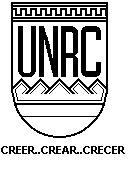 